ΣΥΛΛΟΓΟΣ ΕΚΠΑΙΔΕΥΤΙΚΩΝ Π. Ε.                    Μαρούσι  17 – 8 – 2020                                                                                                                   ΑΜΑΡΟΥΣΙΟΥ                                                   Αρ. Πρ.: 211   Ταχ. Δ/νση: Μαραθωνοδρόμου 54                                             Τ. Κ. 15124 Μαρούσι                                                            Τηλ.: 2108020788 Fax:2108020788                                                       Πληροφ.: Φ. Καββαδία 6932628101                                                                                    Email:syll2grafeio@gmail.com                                           Δικτυακός τόπος: http//: www.syllogosekpaideutikonpeamarousiou.grΠρος: ΤΑ ΜΕΛΗ ΤΟΥ ΣΥΛΛΟΓΟΥ ΜΑΣ Κοινοποίηση:  ΥΠΑΙΘ, Δ. Ο. Ε.,Συλλόγους Εκπ/κών Π. Ε. της χώρας, Α.Σ.Γ.Μ.Ε. Θέμα: « Σχετικά με το ασφαλές άνοιγμα των σχολείων το Σεπτέμβρη του 2020 – Ανοιχτή επιστολή στη κυβέρνηση και στην πολιτική ηγεσία του ΥΠΑΙΘ ».  Το Δ. Σ. του Συλλόγου Εκπ/κών Π. Ε. Αμαρουσίου ενόψει της επαναλειτουργίας των σχολείων για το σχολικό έτος 2020 – 2021 από τις 7 Σεπτεμβρίου 2020 στη βάση των επιδημιολογικών δεδομένων της πανδημίας του covid 19, με στόχο την ασφαλή λειτουργία των σχολείων και την προστασία της υγείας μαθητών και εκπαιδευτικών απευθύνει τις παρακάτω προτάσεις αναφορικά με τη λειτουργία των σχολείων για το σχολικό έτος 2020 – 2021: Κε Πρωθυπουργέ και κα Υπουργέ Παιδείας,θεωρώντας ότι σας διακρίνει  ιδιαίτερη υπευθυνότητα και σοβαρότητα σε ό, τι αφορά την προστασία της υγείας και της ζωής του λαού που σας εμπιστεύτηκε να τον κυβερνάτε, σας καλούμε: άμεσα να εξασφαλίσετε και να υποβάλλετε υποχρεωτικά σε προληπτικά τεστ ανίχνευσης του covid 19 όλους τους εκπαιδευτικούς και μαθητές δημόσιων & ιδιωτικών σχολείων της χώρας πριν ανοίξουν τα σχολεία,να εξασφαλίσετε την καθημερινή λειτουργία των σχολείων με ολιγομελή τμήματα (10 έως 12 μαθητών) με αύξηση των προσλήψεων εκπαιδευτικών (κάλυψη όλων των κενών πριν ανοίξουν τα σχολεία),να εξασφαλίσετε το αναγκαίο προσωπικό καθαριότητας για τα σχολεία καθώς και να προμηθεύσετε για όλους (μαθητές, εκπ/κούς, βοηθητικό προσωπικό) τα αναγκαία μέσα (μάσκες, γάντια, αντισηπτικά κ.λπ.) σε καθημερινή βάση και απόλυτα δωρεάν,να εξασφαλίσετε άδειες ειδικού σκοπού για τους εκπαιδευτικούς με προβλήματα υγείας και κατ’ οίκον διδασκαλία για όλους τους μαθητές που για λόγους υγείας δε θα μπορούν να προσέλθουν στο σχολείο. Οποιαδήποτε διαφορετική επιλογή από αυτήν που περιγράφουμε και προτείνουμε σε ό, τι αφορά τη λειτουργία των σχολείων θα είναι καταστροφική και επικίνδυνη για μαθητές, εκπαιδευτικούς και την κοινωνία. Ιδιαίτερα προτάσεις περί υιοθέτησης του εκπαιδευτικού εργαλείου της εξ αποστάσεως εκπαίδευσης σε συνδυασμό με την δια ζώσης διδασκαλία και ανοιχτά σχολεία θα απογειώσει περισσότερο τις ήδη υπάρχουσες  ταξικές ανισότητες στη μάθηση και θα δυναμιτίσει την παιδαγωγική διάσταση της εκπαιδευτικής διαδικασίας με ανυπολόγιστες αρνητικές συνέπειες για τους μαθητές και θα συναντήσει τεράστιες αντιδράσεις από την εκπαιδευτική κοινότητα και το οργανωμένο συνδικαλιστικό κίνημα των εκπαιδευτικών. Χαρακτηριστικό παράδειγμα για τη εύρυθμη λειτουργία των σχολείων κατά το σχολικό έτος 2020 – 2021 σε ό, τι αφορά την προστασία από την πανδημία του covid 19 αποτελεί η γειτονική Ιταλία η οποία με αντίστοιχες πολιτικές με αυτές που προτείνουμε αντιμετωπίζει το πρόβλημα. Όλα τα παραπάνω οφείλει να τα διεκδικήσει άμεσα και το οργανωμένο συνδικαλιστικό κίνημα του κλάδου των εκπ/κών και των δύο βαθμίδων αλλά και το γονεϊκό κίνημα.Στη βάση αυτή καλούμε τα Δ. Σ. της Δ. Ο. Ε. & της Ο.Λ.Μ.Ε. αλλά και τα Δ. Σ. των Σ.Ε.Π.Ε. & Ε.Λ.Μ.Ε. της χώρας να λάβουν αντίστοιχες αποφάσεις. Η ΖΩΗ ΚΑΙ Η ΥΓΕΙΑ ΜΑΘΗΤΩΝ ΚΑΙ ΕΚΠΑΙΔΕΥΤΙΚΩΝ ΟΦΕΙΛΕΙ ΝΑ ΕΙΝΑΙ Η ΠΡΩΤΗ ΠΡΟΤΕΡΑΙΟΤΗΤΑ ΟΛΩΝ ΜΑΣ ΚΑΙ ΙΔΙΑΙΤΕΡΑ ΤΟΥ ΥΠΑΙΘ ΚΑΙ ΤΗΣ ΚΥΒΕΡΝΗΣΗΣ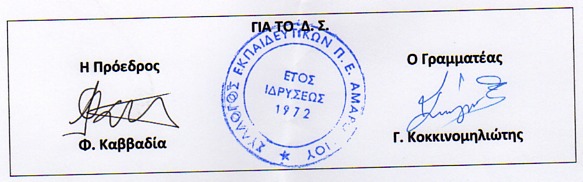 